АДМИНИСТРАЦИЯ ГОРОДА ЮГОРСКА                                Ханты-Мансийский автономный округ – ЮграРАСПОРЯЖЕНИЕ от_____________  								    №___________ О признании, утратившими силураспоряжения главы города Югорска, распоряжения администрации города Югорска	В соответствии с постановлением администрации города Югорска от 28.02.2011 №319 «О создании муниципального совета» признать утратившими силу распоряжение главы города от 14.05.2002 №511 «О коллегии управления образования администрации города Югорска», распоряжение   администрации города Югорска от 10.12.2010 № 1060 «О внесении изменений в распоряжение главы города Югорска от 14.05.2002 № 511», распоряжение   администрации города Югорска от 20.01.2010 № 56 «О внесении дополнений в распоряжение главы города Югорска от 14.05.2002 № 511», распоряжение   администрации города Югорска от 28.04.2010 № 363 «О внесении изменений в распоряжение главы города Югорска от 14.05.2002 № 511», распоряжение   администрации города Югорска от 29.10.2009 № 1455 «О внесении изменений в распоряжение главы города Югорска от 14.05.2002 № 511», распоряжение   главы города Югорска от 17.10.2008 № 1554 «О внесении изменений в распоряжение главы города Югорска от 14.05.2002 № 511».Глава администрации города Югорска                                                М.И.БодакПриложение 1 к распоряжению администрации города Югорска                                                                                                            от __________ 2011 г.  № _______ПОЛОЖЕНИЕо коллегии Управления образования администрации города ЮгорскаОбщие положения1.1. Коллегия   Управления   образования  администрации города   Югорска (далее  коллегия)  является постоянно действующим органом Управления образования администрации города Югорска (далее Управление образования) совещательного характера по вопросам, отнесенным к компетенции Управления образования.            1.2. Коллегия осуществляет свою деятельность в соответствии с законами и иными нормативными правовыми актами Российской Федерации, законами и иными нормативными правовыми актами Ханты-Мансийского автономного округа - Югры, нормативными правовыми актами органов местного самоуправления, а также настоящим Положением.	1.3.  Положение о коллегии, численный     и     персональный     состав     коллегии     утверждается     распоряжением администрации города Югорска по представлению  начальника Управления образования.2.  Цели и задачи коллегии.            2.1. Главной целью деятельности коллегии является выработка обоснованных предложений по вопросам развития муниципальной системы образования, обеспечивающей сохранение единого образовательного пространства, необходимых условий для реализации конституционных прав граждан на образование, создание условий для непрерывного совершенствования системы образования, повышение  его качества.            2.1. Основными задачами коллегии являются:           2.2.1. Совершенствование         организационно – управленческого        механизма функционирования системы образования города.            2.2.2. Определение  стратегии  развития  муниципальной  системы  образования,  а также ее элементов: дошкольного, общего и дополнительного образования детей.           2.2.3. Развитие системы  государственно-общественного управления образованием на всех его уровнях.           2.2.4. Рассмотрение и представление в органы местного самоуправления предложений  по вопросам организации и функционирования муниципальной системы образования и ее структурных элементов.3. Полномочия коллегии            3.1. Коллегия в пределах своей компетенции осуществляет следующие полномочия:            3.3.1. Вырабатывает   коллегиальные   управленческие   решения,   направленные   на осуществление муниципальной политики в сфере образования.            3.1.2. Рассматривает любые вопросы, отнесенные к компетенции  Управления образования,  в  том числе вопросы развития муниципальной системы образования.            3.1.3.Рассматривает предложения по координации деятельности образовательных учреждений в решении проблем образования, организации взаимодействия Управления образования с иными учреждениями и организациями по разработке и реализации межведомственных программ и проектов в сфере образования.            3.1.4. Заслушивает на своих заседаниях руководителей образовательных учреждений, подведомственных Управлению образования, а также (по согласованию) представителей других организаций и ведомств по вопросам, относящимся к ведению коллегии.            3.1.5. Заслушивает отчеты администраций образовательных учреждений по актуальным проблемам муниципальной образовательной политики. 3.1.6. Привлекает     в     установленном     порядке     к     работе     коллегии    представителей молодежных и детских общественных объединений и организаций.3.1.7. Вносит     предложения     в   адрес     органов      местного самоуправления по вопросам компетенции Управления образования.3.1.8. Коллегия   осуществляет   иные   полномочия,   установленные     законодательством    и решениями органов местного самоуправления.Состав коллегии и организация её деятельности            4.1. В состав коллегии входит начальник Управления образования, его заместители и специалисты Управления образования, педагогические работники и руководители образовательных учреждений, подведомственных Управлению образования, представители общественных организаций и различных ведомств.            4.2. Общее   руководство   и   непосредственное  управление  деятельностью  коллегии осуществляет ее председатель - начальник Управления образования. В случае отсутствия председателя коллегии или невозможности выполнения им своих обязанностей его функции осуществляет заместитель председателя коллегии.            4.3. Председатель коллегии:            4.3.1. Обеспечивает проведение заседания коллегии.            4.3.2. Выступает от имени коллегии в органах местного самоуправления, учреждениях, организациях независимо от форм собственности, общественных организациях.            4.3.3. Организует выполнение решений и рекомендаций коллегии.            4.3.4. Обеспечивает     координацию     деятельности     коллегии      (с     привлечением специалистов Управления образования).            4.3.5. Выступает   на   совещаниях   руководителей   от  имени  коллегии  по  вопросам, входящим в компетенцию коллегии.            4.3.6. Распределяет обязанности между членами коллегии по согласованию.            4.4. Члены   коллегии   выполняют   свои   обязанности   и   осуществляют   права    на общественных началах.            4.5. Секретарь    коллегии:                4.6.1. Приглашает по необходимости на заседания коллегии специалистов Управления образования, представителей иных организаций, предприятий, учреждений, ведомств (в том числе средств массовой информации).            4.5.2. Получает от иных органов необходимую для осуществления деятельности коллегии информацию по вопросам, отнесенным к компетенции коллегии, и доводит до сведения членов коллегии.            4.5.3. Оповещает    членов    коллегии,   приглашенных    на   заседание   коллегии   по конкретному вопросу, ведет протокол заседания  коллегии  и   другую документацию  коллегии.            4.6. Деятельность  коллегии  осуществляется  на  основе плана  работы сформированного в соответствии с приоритетными направлениями деятельности Управления, утвержденного приказом начальника Управления образования.            4.7. Коллегия  осуществляет  свою  работу  в   форме  заседаний.  Плановые   заседания коллегии проводятся не реже одного раза в полугодие. Председатель коллегии имеет право созыва внеочередных заседаний коллегии.            4.8. Решение коллегии оформляется протоколом и приказом Управления образования.            4.9. Рассмотрение плановых вопросов на заседании коллегии может быть отложено только по решению председателя коллегии, а в его отсутствие - заместителя председателя коллегии. Дополнительные, а также неотложно возникающие вопросы вносятся по согласованию с членами коллегии.             4.10. Повестка дня, план подготовки к коллегии, список приглашенных с указанием фамилии, имени, отчества и занимаемой должности представляются ответственным лицом за подготовку коллегии не позднее, чем за 14 дней до заседания коллегии.            4.11. Материалы     к    заседанию    коллегии    представляются    ответственными    за подготовку вопроса председателю коллегии не позднее, чем за 7 дней до заседания коллегии.            4.12. Заседание коллегии правомочно, если на нем присутствует более половины членов коллегии. Решения  коллегии   принимаются  большинством  голосов от числа присутствующих на заседании членов коллегии.            4.13. Проекты решения коллегии дорабатывается ответственным лицом за проведение коллегии в течение 5 дней, и утверждается приказом начальника Управления образования.            4.14. Заседания   коллегии   могут   носить   открытый  и  закрытый характер. По  ряду рассматриваемых вопросов заседания коллегии могут быть выездными.	 4.15.  На заседаниях коллегии обеспечивается возможность присутствия граждан (физических лиц), в том числе представителей организаций (юридических лиц), общественных объединений, государственных органов и органов местного самоуправления. Присутствие указанных лиц на заседании коллегии осуществляется в порядке, определенном постановлением администрации города Югорска от 31.12.2009 №2382 «О Порядке обеспечения присутствия граждан (физических лиц), в том числе представителей организаций (юридических лиц), общественных объединений, государственных органов и органов местного самоуправления, на заседаниях коллегиальных органов администрации города Югорска»           4.16. Контроль     за     ходом     реализации      решений      коллегии     обеспечивается периодическим заслушиванием исполнителей на заседаниях коллегии.                                                    5. Права и обязанности членов коллегии             5.1. Члены коллегии обязаны посещать все её заседания. В случае невозможности посещения заседаний, члены коллегии обязаны предупредить секретаря коллегии не позднее, чем за 3 дня до назначенного заседания.             5.2. Члены коллегии имеют право вносить предложения по организации заседаний коллегии, по тематике рассматриваемых вопросов, по содержанию решений коллегии.6. Заключительные положения6.1. Изменения     и     дополнения    к    настоящему   Положению    утверждаются    распоряжением администрации города Югорска по представлению  начальника Управления образования.6.2. Срок действия настоящего Положения не ограничен.6.3. Коллегия    прекращает     свою     деятельность    на    основании  распоряжения администрации города Югорска  по представлению  начальника Управления образования6.4.Деятельность коллегии может быть прекращена также в иных случаях в установленном порядке.Приложение 2к распоряжениюадминистрации города Югорскаот_____________ №_____Состав коллегии Управления образования администрации города ЮгорскаБобровская Н.И.- начальник Управления образования, председатель коллегии;Булдакова О.А.- заместитель начальника Управления образования по функционированию системы образования, заместитель председателя коллегии;Стукалова Л.А.- начальник отдела оценки качества образования Управления образования, секретарь коллегии;Члены коллегии:Нерода Т.М.- заместитель начальника Управления образования по инновационной деятельности;Петрушко М.А.- начальник отдела общего, дошкольного и дополнительного образования детей Управления образования;Новоселова Е.Л.- председатель Югорской городской профсоюзной организации работников народного образования Российской Федерации;Павлюк Е.Ю.- директор муниципального бюджетного общеобразовательного учреждения «Лицей им.Г.Ф.Атякшева»;Висторопских Н.А.- заведующий муниципальным автономным дошкольным образовательным учреждением «Детский сад комбинированного вида «Снегурочка»;Королькова И.А.- директор муниципального бюджетного образовательного учреждения дополнительного образования детей «Станция юных натуралистов «Амарант»;Логинова Н.И.- учитель начальных классов муниципального бюджетного общеобразовательного учреждения «Средняя общеобразовательная школа № 3».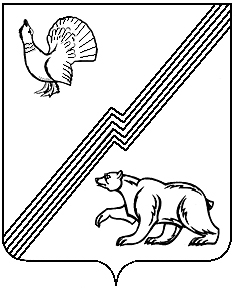 